Meritíssimo Juízo da 1º Vara de Fazenda Pública e de Registros Públicos da Comarca de ,Sindicato dos Servidores do Poder Judiciário do Estado do Mato Grosso do Sul - ,devidamente qualificado nos autos do  que move em face do  por intermédio de seus advogados, perante este d. Juízo, vem expor e requerer o seguinte: I – Do PrazoAntes de adentrar no mérito da presente, destacamos que o polo ativo da lide é composto por litisconsórcio com representação processual heterogênea. Por este motivo, deve ser observado o prazo em dobro para que os autores manifestem-se nos autos de acordo com a norma do art. 229 do Código de Processo Civil (CPC).II – Considerações IniciaisEste d. Juízo solicitou ao Departamento de Precatório do Tribunal de Justiça do Estado do Mato Grosso do Sul (TJMS) esclarecimentos acerca da redução do valor tido como incontroverso e quais servidores foram impactados por essa redução.Com intuito de atender a r. decisão, foram apresentados os esclarecimentos ora impugnados, cálculos ora analisados em mídia eletrônica e um laudo/relatório de cálculo de liquidação de sentença assinado pela servidora Monica Vogl.Entretanto, os cálculos apresentados pelo Departamento de Precatório do TJMS e os esclarecimentos ora combatido não pode ser acolhido por este d. Juízo como se denota dos fundamentos a seguir.III – Da Impugnação ao Cálculo e EsclarecimentosAo analisarmos os esclarecimentos, cálculos e o relatório juntado aos autos, percebemos claramente que o Departamento de Precatório do TJMS exorbitou a competência atribuída por este d. Juízo e acabou por violar diversas normas e precedentes do e. TJMS.Inicialmente, cumpre esclarecer que a diligência determinada ao Departamento de Precatório do TJMS era simplesmente atualizar o crédito exequendo apontado na inicial.Porém, o Departamento de Precatório do TJMS, em flagrante desrespeito à determinação deste d. Juízo e ao ordenamento jurídico pátrio, resolveu realizar a apuração do crédito principal – sem observar o título executivo judicial e os precedentes do TJMS –, atualizá-lo e emitir juízo de valor sobre o conjunto probatório constante dos autos. Em decorrência dos equívocos noticiados, o Departamento de Precatório do TJMS afirmou existir um excesso de execução reduzindo substancialmente o crédito executado, inclusive o valor tido como incontroverso e inscrito em precatório.Todavia, o cumprimento da incumbência imposta ao Departamento de Precatório do TJMS não é o momento oportuno, muito menos a via adequada, para se tratar do excesso de execução nos termos do art. 741, inciso V, da Lei Federal n. 5.869/1973: Art. 741. Na execução contra a Fazenda Pública, os embargos só poderão versar sobre: [...]V – excesso de execução; De acordo com a legislação vigente à época, o excesso de execução deveria ser arguido e comprovado por meio de embargos à execução para que fosse assegurado ao credor/embargado as garantias constitucionais do devido processo legal, contraditório e ampla defesa, previstos no art. 5º, incisos LIV e LV, da Constituição Federal (CF).O executado até tentou tratar do excesso de execução pela via adequada, embargos à execução. Todavia, a referida ação foi rejeitada liminarmente vez que não foi atendida a formalidade imposta pelo art. 739-A, §5º, da Lei Federal n. 5.869/1973 consoante a r. decisão proferida pelo Superior Tribunal de Justiça (STJ) nos autos do Recurso Especial n. 1192529/MS:ADMINISTRATIVO. RECURSO ESPECIAL. SERVIDOR PÚBLICO ESTADUAL. EMBARGOS À EXECUÇÃO. ALEGAÇÃO DE EXCESSO. ART. 739-A, § 5º, DO CPC. APLICAÇÃO CONTRA A FAZENDA PÚBLICA. CONCESSÃO DE PRAZO PARA ELABORAÇÃO DOS CÁLCULOS DO VALOR QUE ENTENDE COMO DEVIDO. IMPOSSIBILIDADE. RECURSO CONHECIDO E PROVIDO.1. A regra contida no art. 739-A, § 5º, do CPC, que regula os embargos do devedor fundados em excesso de execução, é aplicável contra a Fazenda Pública, pelo que esta deve instruir a petição inicial com memória de cálculo indicando o valor que entende correto, sob pena de os embargos serem liminarmente rejeitados.2. Recurso especial conhecido e provido. (STJ. REsp 1192529/MS, Rel. Ministro TEORI ALBINO ZAVASCKI, Rel. p/ Acórdão Ministro ARNALDO ESTEVES LIMA, PRIMEIRA TURMA, julgado em 09/11/2010, DJe 25/11/2010).Com base nas premissa apontadas, podemos afirmar categoricamente que a quantificação do crédito realizada pelo Departamento de Precatório do TJMS não poderia “reconhecer” ou emitir juízo de valor sobre a existência de excesso de execução visto que preclusa esta questão.  Aliás, é vedado ao judiciário reanalisar questões já decididas conforme preceitua as normas dos art. 505 e 508 do CPC:Art. 505.  Nenhum juiz decidirá novamente as questões já decididas relativas à mesma lide, salvo:I - se, tratando-se de relação jurídica de trato continuado, sobreveio modificação no estado de fato ou de direito, caso em que poderá a parte pedir a revisão do que foi estatuído na sentença;II - nos demais casos prescritos em lei.Art. 508.  Transitada em julgado a decisão de mérito, considerar-se-ão deduzidas e repelidas todas as alegações e as defesas que a parte poderia opor tanto ao acolhimento quanto à rejeição do pedido.Ademais, o STJ, ao analisar Embargos de Declaração em Recurso Especial n. 1192529/MS, reconheceu a impossibilidade de rediscussão das matérias que deveriam ser tratadas através dos embargos à execução, dentre elas o excesso de execução. Vejamos o citado precedente:ADMINISTRATIVO. PROCESSUAL CIVIL. EMBARGOS DECLARATÓRIOS NO RECURSO ESPECIAL. EMBARGOS À EXECUÇÃO. MEMÓRIA DE CÁLCULO. NÃO APRESENTAÇÃO. DILAÇÃO DO PRAZO. IMPOSSIBILIDADE. EXTINÇÃO DO FEITO SEM A RESOLUÇÃO DO MÉRITO. ART. 739-A, §5º, DO CPC. [...]. NÃO OCORRÊNCIA. ENRIQUECIMENTO SEM CAUSA DOS SERVIDORES SUBSTITUÍDOS. QUESTÃO VINCULADA AO MÉRITO DOS EMBARGOS À EXECUÇÃO. EXAME. IMPOSSIBILIDADE. MATÉRIA PRECLUSA. [...]10. É impertinente a alegação de enriquecimento ilícito dos servidores substituídos, haja vista que tal matéria encontra-se atrelada à questão de fundo deduzida nos embargos à execução, extinto sem a resolução do mérito, nos termos do art. 739-A, § 5º, parte final, do CPC.[...] (STJ. EDcl no REsp 1192529/MS, Rel. Ministro TEORI ALBINO ZAVASCKI, Rel. p/ Acórdão Ministro ARNALDO ESTEVES LIMA, PRIMEIRA TURMA, julgado em 26/02/2013, DJe 05/03/2013).Lembramos que incumbiria ao executado utilizar-se da via adequada, embargos à execução e não a presente lide, para desincumbir-se satisfatoriamente do seu ônus probatório em demonstrar que na antecipação salarial estaria incluso/embutido o ATS. Contudo, em decorrência da noticiada rejeição liminar dos embargos não logrou êxito.Não obstante às afrontas ao direito processual apontadas, ao julgar ação n. 0046218-93.2011.8.12.0001, com causa de pedir idêntica à presente, o TJMS reconheceu ser a atual afirmação do Departamento de Precatório do TJMS incorreta uma vez que a antecipação salarial não engloba o ATS, assim como, o referido adicional deve ter como base de cálculo a remuneração do servidor, como apurado pelo exequente no oportunidade de distribuição da lide, vejamos: [...] Não havendo provas de que a antecipação salarial já teria embutido o valor referente ao adicional por tempo de serviço, não merece acolhimento a alegação de bis in idem. [...]No caso dos autos, quando do julgamento da apelação cível n.º 2003.002165-5, este Tribunal resolveu que o adicional por tempo de serviço deveria ser calculado sobre toda a remuneração e não somente sobre o vencimento-base. [...]Vale registrar que a questão já foi solucionada quando do julgamento da apelação cível n.º 2003.002165-5, ocasião em que ficou delineado que “Quanto à antecipação salarial, é certo que não engloba o adicional por tempo de serviço ou qualquer outra vantagem, porquanto tem por escopo apenas adiantar a correção do vencimento-base do cargo”.Portanto, sem sucesso o recorrente ao alegar que os recorridos receberam seu adicional por tempo de serviço na forma devida. Não se verificou qualquer bis in idem que justifique o decote da diferença do adicional por tempo de serviço do valor referente à antecipação salarial. [...] (TJMS. Apelação n. 0046218-93.2011.8.12.0001, Campo Grande, 3ª Câmara Cível, Relator (a):  Des. Oswaldo Rodrigues de Melo, j: 25/03/2014, p:  07/04/2014).Portanto, sob todos os ângulos, vê-se claramente a incorreção do cálculo ora combatido tendo em vista a antecipação salarial não englobar o ATS, tal qual, a base de cálculo do ATS deve ser remuneração do servidor e não os vencimentos/salário conforme alegado, motivo pelo qual impera o reconhecimento da inexatidão dos cálculos ora impugnados.Ainda, o Departamento de Precatório do TJMS usurpou a competência deste d. Juízo ao emitir juízo de valor sobre as provas constantes dos autos quando afirma:[...] não procede a informação de que “a Antecipação Salarial tem por escopo apenas adiantar a correção do vencimento-base do cargo” e de que “não há nos autos prova de que a Antecipação Salarial foi calculada sobre a remuneração”. Além da legislação anexada aos autos, o holerite contém todas as informações necessárias para a verificação da forma de cálculo, como os percentuais aplicados em cada rubrica, comprovando que o Adicional por Tempo de Serviço integra a base de cálculo da Antecipação Salarial.Inclusive, os vícios apontados demonstram, sem sombra de dúvida, que o Departamento de Precatório do TJMS não possui a necessária isenção e imparcialidade para promover a liquidação/atualização do crédito uma vez que claramente está advogando em favor do executado.Com base nas premissas apontadas, evidencia-se a incorreção do cálculo apresentado pelo Departamento de Precatório do TJMS uma vez que antecipação salarial não engloba o ATS, bem como, a base de cálculo do ATS deve ser remuneração do servidor e não os vencimentos/salário nos termos exaustivamente demonstrados.No que tange aos esclarecimentos, novamente o Setor de Precatório do TJMS defende a integridade dos seus cálculos e não se manifestou sobre todos os equívocos expressamente apontados pelo exequente.Ainda, calcado nas premissas equivocadas até aqui demonstradas, defende o Setor de Precatórios do e. TJMS que o valor tido por incontroverso sofreu uma redução e apresentou novamente uma planilha com os valores, em tese, auditados.Importante se faz destacar que, além da preclusão temporal reconhecida pelo e. STJ, este d. Juízo e o setor de precatório reconhecem que os créditos inscritos em precatório se tratam de fato incontroverso, por este motivo, de modo algum poderia ser objeto de prova conforme determina o art. 374, inciso III, do CPC. Por outro lado, em hipótese alguma o valor reconhecido como incontroverso poderia sofrer alteração/auditoria por parte do Setor de Precatório do e. TJMS, pois, tal quantia foi reconhecida expressamente como devida pelo executado na exordial dos embargos. Portanto, a conduta do do Setor de Precatório do e. TJMS afronta diretamente a norma do art. 374, inciso II, do CPC.Não bastasse isso, o simples fato do Setor de Precatório do e. TJMS ter realizado intempestiva e arbitrariamente “auditoria” no crédito exequendo demonstra de plano a ausência de imparcialidade ou competência para atualizar o crédito, motivo pelo qual, requer seja nomeado perito idôneo para cumprir a r. determinação deste d. Juízo.Finalmente, a metodologia adotada pelo Departamento de Precatórios do e. TJMS é claramente equivocada e incompreensível, bem como, não guarda qualquer similitude ao procedimento determinado por este d. Juízo ao analisar o processo n. 0046218-93.2011.8.12.0001, Vejamos: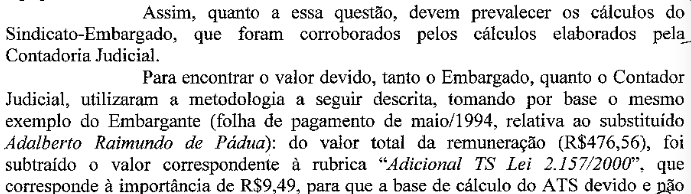 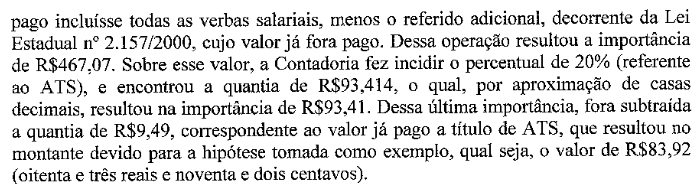 Em síntese, a quantificação do crédito deve obedecer ao seguinte procedimento: (I) Subtrair da remuneração do credor os valores recebidos à título de ATS, obtendo, assim, a base de cálculo; (ii) Sobre o resultado dessa operação (base de cálculo) aplica-se o percentual devido ao servidor à título de ATS; (iii) do resultado obtido dessa operação deve ser subtraído o valor efetivamente pago ao credor; e (iv) o resultado dessa última operação corresponderia ao crédito principal do credor para o mês em referencia.Contudo, o Departamento de Precatórios do TJMS não seguiu a referida metodologia uma vez que procedeu do seguinte modo: (i) Excluiu da remuneração do servidor as verbas que entendia não compor a base de cálculo (exemplo: ATS, o seu reflexo na antecipação salarial e salário família); (ii) sobre este resultado ela procedeu a apuração da antecipação salarial; (iii) em seguida somou os 2 valores e obteve a base de cálculo do ATS; (iv) sobre a base de cálculo aplicou o percentual do ATS devido; (v) somou o valor obtido a título de ATS (item iv) com a base de cálculo (item iii); e (vi) o resultado foi subtraído da remuneração integral do credor obtendo o valor que, em tese, corresponderia ao crédito principal para o mês em referencia.Contata-se da análise dos procedimentos que o setor responsável pela elaboração do cálculo impugnado não respeitou o citado procedimento e ocasionou o seguinte erro: Houve a exclusão de algumas verbas na oportunidade de apuração da base de cálculo, porém, não foi feito o mesmo abatimento na última fase do cálculo, o que acarreta o computo indevido da verba excluída, acrescida da antecipação salarial, como pagamento do ATS. Esse equívoco é fácil de ser solucionado, basta o Setor de Precatórios proceder a quantificação do crédito guardando estreita observância ao método determinado supracitado e utilizar a base de cálculo apontada na inicial. Ainda, eventual debate sobre a quantificação do crédito principal está superado uma vez que o e. STJ rejeitou liminarmente os embargos à execução, via adequada à análise do excesso de execução.Portanto, sob todos os ângulos, vê-se claramente a incorreção do cálculo e a imprestabilidade dos esclarecimentos ora combatido, assim como, os vícios apontados demonstram, sem sombra de dúvida, que o Departamento de Precatórios do TJMS não possui a necessária isenção e imparcialidade para promover a atualização do crédito uma vez que claramente está advogando em favor do executado.IV – Considerações FinaisPor todo o exposto, requer seja declarada a incorreção dos cálculos ora impugnado e a imprestabilidade dos esclarecimentos prestados pelo Departamento de Precatório do e. TJMS, consequentemente, seja nomeado perito idôneo para cumprir a r. determinação deste d. Juízo e/ou, tendo em vista que o Departamento de Precatório do TJMS necessitou de 214 dias para proceder os cálculos, a concessão do prazo de 90 dias, prorrogáveis por igual período, para que o exequente possa apresentar o cálculo do crédito devidamente atualizado e respeitando integralmente o título executivo judicial.Aguarda deferimento., 20 de junho de 2018.Aldair Capatti de AquinoOAB/MS n. 2.162-BFausto Luiz Rezende de AquinoOAB/MS n. 11.232